		Załącznik nr 1 do SWZ
Nr postępowania: 328/2023/TP-I/DZPFORMULARZ OPIS PRZEDMIOTU ZAMÓWIENIA/ FORMULARZ CENOWYTytuł zamówienia: Dostawa mebli małej architektury na wyposażenie dziedzińca przy Dybowskiego 13Zamawiający wymaga aby dostarczony przedmiot zamówienia był fabrycznie nowy. W celu uniknięcia wieloznaczności leksykalnej, Zamawiający informuje, iż pojęcie „fabrycznie nowy” tj. wytworzony (wyprodukowany) środek trwały który nie był używany przed nabyciem w jakiejkolwiek formie włącznie z jego częściami. Zaoferowany sprzęt musi pochodzić z bieżącej produkcji tj. 2023 r.Zamawiający wymaga wypełnienia kolumny przez wpisanie konkretnych, oferowanych parametrów w kolumnie „Parametry oferowane” oraz wpisania  producenta, modelu oraz numeru katalogowego oferowanego asortymentu. W przypadku braku nazwy modelu/ nr katalogowego, należy podać informację, że do danego asortymentu nie została przypisana nazwa modelu/ nr katalogowy. Brak w ofercie  jednoznacznego wskazania wyszczególnionych powyżej parametrów spowoduje odrzucenie oferty na podstawie art. 226 ust. 1 pkt. 5) ustawy Pzp jako oferty, której treść jest niezgodna z warunkami zamówienia.Podpis Wykonawcy zgodnie zapisami SWZLp.Parametry wymaganeParametry oferowane w przedmiocie zamówienia*)Producent, nazwa i typ (symbol wyrobu)*Ilość(sztuk)Wartość brutto(PLN)1Ławka z oparciemMateriał: stal węglowa ocynkowana, malowana proszkowo lub nierdzewna malowana proszkowoKolor: - ciemny grafit (RAL7021)Waga: 65 kg +/- 10 kgWysokość: 80 cm +/- 8 cmSzerokość: około 50 cm +/- 5 cmDługość: około 190 cm +/- 5 cmSiedzisko i oparcie: drewno europejskie iglaste lub inne; odporne na warunki atmosferyczne (odpowiednio zabezpieczone); wybarwienie dąbSposób mocowania: do przykręceniaPrzykładowa wizualizacja: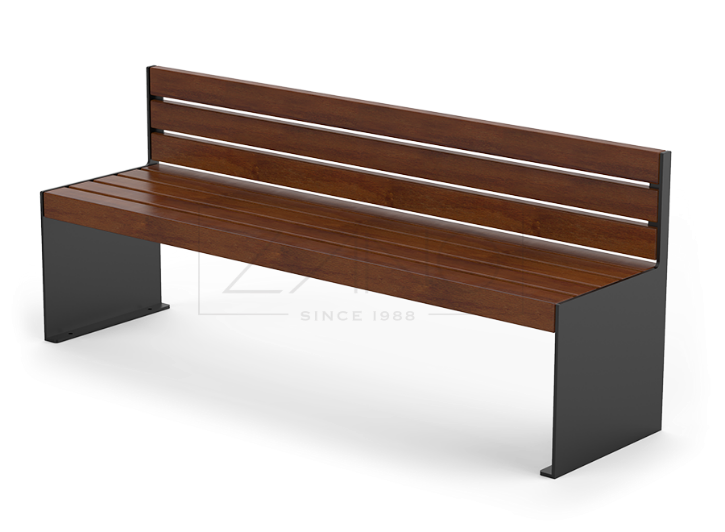 72Ławka półokrągłaMateriał: stal węglowa ocynkowana, malowana proszkowo lub nierdzewna malowana proszkowoKolor: - ciemny grafit (RAL7021)Waga: 60 kg +/- 10 kgWysokość: 50 cm +/- 5 cmSzerokość: 210 cm +/- 10 cmGłębokość: 130 cm +/- 5 cmKąt gięcia ławki: 60˚ +/- 5oSiedzisko - drewno europejskie iglaste lub inne; odporne na warunki atmosferyczne (odpowiednio zabezpieczone); wybarwienie dąbSposób mocowania: do przykręceniaPrzykładowa wizualizacja: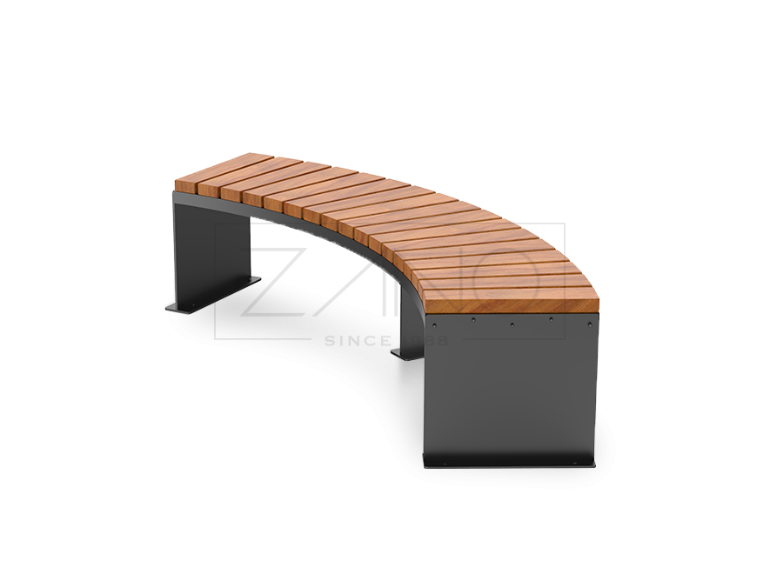 293StółMateriał: stal węglowa ocynkowana, malowana proszkowo lub nierdzewna malowana proszkowoKolor: - ciemny grafit (RAL7021)Waga: 150 kg +/- 10 kgWysokość: około 80 cm +/- 5 cmSzerokość: około 190 cm +/- 10 cmGłębokość około 90 cm +/- 5 cmBlat: drewno europejskie iglaste lub inne; odporne na warunki atmosferyczne (odpowiednio zabezpieczone); wybarwienie dąbSposób mocowania: do przykręceniaPrzykładowa wizualizacja: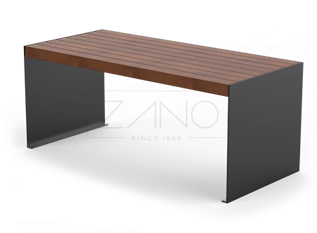 3Minimalny okres gwarancji: - elementy ze stali węglowej - 24 miesiące od daty dostawy- elementy ze stali nierdzewnej - 60 miesięcy od daty dostawy- elementy drewniane - 12 miesięcy od daty dostawyDostawa w całości (nie w elementach).Uwaga:W przypadku wskazania w opisie przedmiotu zamówienia nazw własnych, patentów, pochodzenia lub parametrów technicznych wskazujących na produkt konkretnego producenta Zamawiający zgodnie z treścią art. 99 ust. 5 ustawy Prawo zamówień publicznych dopuszcza możliwość składnia ofert równoważnych.Minimalny okres gwarancji: - elementy ze stali węglowej - 24 miesiące od daty dostawy- elementy ze stali nierdzewnej - 60 miesięcy od daty dostawy- elementy drewniane - 12 miesięcy od daty dostawyDostawa w całości (nie w elementach).Uwaga:W przypadku wskazania w opisie przedmiotu zamówienia nazw własnych, patentów, pochodzenia lub parametrów technicznych wskazujących na produkt konkretnego producenta Zamawiający zgodnie z treścią art. 99 ust. 5 ustawy Prawo zamówień publicznych dopuszcza możliwość składnia ofert równoważnych.Minimalny okres gwarancji: - elementy ze stali węglowej - 24 miesiące od daty dostawy- elementy ze stali nierdzewnej - 60 miesięcy od daty dostawy- elementy drewniane - 12 miesięcy od daty dostawyDostawa w całości (nie w elementach).Uwaga:W przypadku wskazania w opisie przedmiotu zamówienia nazw własnych, patentów, pochodzenia lub parametrów technicznych wskazujących na produkt konkretnego producenta Zamawiający zgodnie z treścią art. 99 ust. 5 ustawy Prawo zamówień publicznych dopuszcza możliwość składnia ofert równoważnych.Minimalny okres gwarancji: - elementy ze stali węglowej - 24 miesiące od daty dostawy- elementy ze stali nierdzewnej - 60 miesięcy od daty dostawy- elementy drewniane - 12 miesięcy od daty dostawyDostawa w całości (nie w elementach).Uwaga:W przypadku wskazania w opisie przedmiotu zamówienia nazw własnych, patentów, pochodzenia lub parametrów technicznych wskazujących na produkt konkretnego producenta Zamawiający zgodnie z treścią art. 99 ust. 5 ustawy Prawo zamówień publicznych dopuszcza możliwość składnia ofert równoważnych.Minimalny okres gwarancji: - elementy ze stali węglowej - 24 miesiące od daty dostawy- elementy ze stali nierdzewnej - 60 miesięcy od daty dostawy- elementy drewniane - 12 miesięcy od daty dostawyDostawa w całości (nie w elementach).Uwaga:W przypadku wskazania w opisie przedmiotu zamówienia nazw własnych, patentów, pochodzenia lub parametrów technicznych wskazujących na produkt konkretnego producenta Zamawiający zgodnie z treścią art. 99 ust. 5 ustawy Prawo zamówień publicznych dopuszcza możliwość składnia ofert równoważnych.Minimalny okres gwarancji: - elementy ze stali węglowej - 24 miesiące od daty dostawy- elementy ze stali nierdzewnej - 60 miesięcy od daty dostawy- elementy drewniane - 12 miesięcy od daty dostawyDostawa w całości (nie w elementach).Uwaga:W przypadku wskazania w opisie przedmiotu zamówienia nazw własnych, patentów, pochodzenia lub parametrów technicznych wskazujących na produkt konkretnego producenta Zamawiający zgodnie z treścią art. 99 ust. 5 ustawy Prawo zamówień publicznych dopuszcza możliwość składnia ofert równoważnych.ŁĄCZNA WARTOŚĆ BRUTTO:ŁĄCZNA WARTOŚĆ BRUTTO:ŁĄCZNA WARTOŚĆ BRUTTO:ŁĄCZNA WARTOŚĆ BRUTTO:ŁĄCZNA WARTOŚĆ BRUTTO: